363125, РСО-Алания, Пригородный район, с. Гизель, ул. Пролетарская	АДМИНИСТРАЦИЯ ГИЗЕЛЬСКОГО СЕЛЬСКОГО ПОСЕЛЕНИЯПРИГОРОДНОГО РАЙОНА РСО-АЛАНИЯП О С Т А Н О В Л Е Н И Е30.11.2015г.                                     № 48                                   с.ГизельОБ УТВЕРЖДЕНИИ АДМИНИСТРАТИВНОГО РЕГЛАМЕНТАПО ПРЕДОСТАВЛЕНИЮ МУНИЦИПАЛЬНОЙ УСЛУГИ «Продление срока действия разрешения на строительство» В соответствии с Градостроительным кодексом Российской Федерации от 29.12.2004 № 190-ФЗ, постановлением Правительства РФ от 16.05.2011 № 373 «О разработке и утверждении административных регламентов исполнения государственных функций и административных регламентов предоставления государственных услуг», Постановлением Правительства РФ от 30.04.2014 N 403 "Об исчерпывающем перечне процедур в сфере жилищного строительства", руководствуясь Уставом Гизельского сельского поселенияПОСТАНОВЛЯЮ:1.     Утвердить административный регламент Гизельского сельского поселения предоставления муниципальной услуги «Продление срока действия разрешения на строительство»  (прилагается).2.  Настоящее постановление вступает в силу со дня официального обнародования  на официальном информационном стенде АМС Гизельского сельского поселения и подлежит размещению на официальном сайте АМС МО Пригородного района  в информационно-телекоммуникационной сети «Интернет».3. Контроль за исполнением настоящего постановления оставляю за собой.Глава АМС Гизельского сельского поселения                                                              А.Х.ДоевУтверждено                                                                                                       постановлением Главы                                                                                                                        Гизельского сельского поселения	от 30.11.2015г. №48Административный  регламент«Продление срока действия разрешения на строительство»	Раздел I. Общие положения1.1. Административный регламент по исполнению муниципальной услуги:  «Продление срока действия разрешения на строительство» на территории Гизельского сельского поселения Пригородный района РСО-Алания разработан в целях повышения качества предоставления  и доступности муниципальной услуги; определения сроков, последовательности действий (административных процедур) при предоставлении муниципальной услуги (далее – Регламент).1.2. Предоставление муниципальной услуги «Продление срока действия разрешения на строительство» осуществляется на основании:- Градостроительного кодекса Российской Федерации;- Федерального закона №131 от 06.10.2003 г. «Об общих принципах организации местного самоуправления в Российской Федерации»;     - Федерального закона №59 от 02.05.2006 г. «О порядке рассмотрения обращения граждан Российской Федерации».  - Федеральный закон от 27.07.2010 № 210-ФЗ «Об организации предоставления государственных и муниципальных услуг»;  - Федеральный закон от 06.04.2011 № 63-ФЗ «Об электронной подписи, использование которых допускается при обращении за получением государственных и муниципальных услуг»;- Устав_Гизельского сельского поселения;-  настоящий Административный регламент.1.3. Настоящий регламент является обязательным для исполнения при предоставлении  муниципальной услуги.1.4. Муниципальная функция реализуется по заявлению физических и юридических лиц (далее - заявитель).1.5.  Информация о правилах предоставления муниципальной услуги может быть получена:-по телефону (86738) 3-51-60;-по электронной почте ams.gizel@mail.ru-по почте путем обращения заявителя с письменным запросом о предоставлении информации по адресу: индекс 363125, Республика Северная Осетия-Алания, Пригородный район, с.Гизель, ул.Пролетарская 64-при личном обращении заявителя: приём заявителей, осуществляется в приемные дни: понедельник-четверг, с 09.00 до 17.00 часов, перерыв с 13.00 до 14.00 часов в администрации Гизельского сельского поселения;  -сети Интернет  на официальном сайте АМС МО Пригородного района _http://www.prigams.ru/- на информационных стендах в установленных местах обнародования документов Гизельского сельского поселения.1.6. При информировании по телефону, по электронной почте, по почте (путем обращения заявителя с письменным заявлением (запросом) о предоставлении информации), и при личном обращении заявителя:1) сообщается следующая информация:контактные данные органа (почтовый адрес, адрес официального сайта в информационно-телекоммуникационной сети «Интернет», номер телефона для справок, адрес электронной почты);график работы с заявителями;сведения о должностных лицах, уполномоченных рассматривать жалобы (претензии) заявителей на решения и действия (бездействие) органа, а также его должностных лиц (муниципальных служащих);2) осуществление консультирования по порядку предоставления муниципальной услуги.Ответ на телефонный звонок начинается с информации о наименовании органа, в который позвонил гражданин, должности, фамилии, имени и отчестве принявшего телефонный звонок муниципального служащего органа. При невозможности муниципального служащего, принявшего телефонный звонок, самостоятельно ответить на поставленные вопросы, телефонный звонок должен быть переадресован (переведен) на другого муниципального служащего либо позвонившему гражданину сообщается номер телефона, по которому можно получить необходимую информацию, или указан иной способ получения информации о правилах предоставления муниципальной услуги.Обращения заявителей по электронной почте и их письменные запросы рассматриваются в органе в порядке, предусмотренном Федеральным законом от 02.05.2006 №59-ФЗ «О порядке рассмотрения обращений граждан Российской Федерации» и Федеральным законом от 09.02.2009 №8-ФЗ «Об обеспечении доступа к информации о деятельности государственных органов и органов местного самоуправления».1.7. Информирование о порядке предоставления муниципальной услуги осуществляется также посредством размещения информации в информационно-телекоммуникационных сетях общего пользования, публикации в средствах массовой информации.  Информацию о предоставлении муниципальной услуги можно получить с использованием единого портала государственных и муниципальных услуг (функций).Информационная система портала государственных услуг предоставляет возможность пользователю Интернета при заполнении экранных форм подтвердить электронной подписью юридическую значимость заявления и электронных сканкопий документов, приложенных к заявлению на оказание конкретной муниципальной услуги в соответствии с настоящим Административным регламентом».На официальном сайте Гизельского сельского поселения в информационно-телекоммуникационной сети «Интернет» размещается следующая информация:текст настоящего административного регламента;контактные данные органа, указанные в пункте 7 настоящего административного регламента;график работы органа с заявителями;образцы заполнения заявителями бланков документов;порядок получения консультаций (справок) о предоставлении муниципальной услуги;сведения о должностных лицах, уполномоченных рассматривать жалобы (претензии) заявителей на решения и действия (бездействие) органа, а также его должностных лиц (муниципальных служащих).8. В помещениях Администрации (на информационных стендах) размещается следующая информация:1) график работы органа с заявителями;2) фамилия, имя, отчество муниципальных служащих, исполняющих муниципальную услугу;3) образец заявления;4) перечень документов, необходимых для предоставления муниципальной услуги.Раздел II. Стандарт предоставления муниципальной услуги2.1. Наименование муниципальной услуги: «Продление срока действия разрешения на строительство».2.2. Наименование органа, предоставляющего муниципальную услугу. 2.2.1. Муниципальная услуга предоставляется Администрацией _Гизельского сельского поселения Пригородного района РСО-Алания (далее – Администрация).2.2.2. Непосредственным исполнителем муниципальной услуги является уполномоченный специалист.2.3. Результат предоставления  муниципальной услуги.Результатом предоставления муниципальной услуги является продление срока действия разрешения на строительство, реконструкцию, капитальный ремонт объекта капитального строительства либо мотивированного отказа в продление срока действия разрешения на строительство, реконструкцию, капитальный ремонт объекта капитального строительства.2.4. Срок предоставления муниципальной услуги.2.4.1. Срок предоставления муниципальной услуги не должен превышать 14 рабочих дней со дня подачи заявления и документов,  указанных в пункте 2.9 административного регламента.2.5. Правовые основания для предоставления муниципальной услуги указаны в п. 1.2 административного Регламента.2.6. Исчерпывающий перечень документов, необходимых в соответствии с законодательными и иными нормативными правовыми актами для предоставления муниципальной услуги.2.6.1. Перечень документов, необходимых в соответствии с законодательными и иными нормативными правовыми актами для предоставления муниципальной услуги, которые заявитель обязан предоставить самостоятельно:-Заявление о продлении срока действия разрешения на строительство-Договор страхования гражданской ответственности застройщика за неисполнение или ненадлежащее исполнение обязательств по передаче жилого помещения по договору участия в долевом строительстве в отношении каждого участника долевого строительства(если застройщиком привлекаются денежные средства на основании договоров участия в долевом строительстве, а также застройщик выбрал способ обеспечения исполнения обязательств по передаче жилого помещения по договору участия в долевом строительстве – страхование)-Договор поручительства за надлежащее исполнение застройщиком обязательств по передаче жилого помещения по договору участия в долевом строительстве(если застройщиком привлекаются денежные средства на основании договоров участия в долевом строительстве, а также застройщик выбрал способ обеспечения исполнения обязательств по передаче жилого помещения по договору участия в долевом строительстве – поручительство банка).2.6.2. Перечень документов, необходимых в соответствии с законодательными и иными нормативными правовыми актами для предоставления муниципальной услуги, которые заявитель вправе предоставить самостоятельно:1) Копии документов, устанавливающих права на земельный участок, если право на земельный участок зарегистрировано в Едином государственном реестре прав на недвижимое имущество и сделок с ним;2) Кадастровый паспорт земельного участка;3) Кадастровый план территории;4) Свидетельство о государственной регистрации юридического лица;5) свидетельство  о государственной регистрации физического лица в качестве индивидуального предпринимателя.2.6.3. При непосредственной подаче заявления копии документов, перечисленных в пункте 2.9 административного регламента, представляются с одновременным предъявлением оригиналов документов для сверки.Копия каждого документа заверяется отметкой «Копия верна», подписью специалиста, ответственного за предоставление муниципальной услуги (с указанием его Ф.И.О., должности и даты приема документа).Требования настоящего пункта не распространяются на документы, которые в соответствии с требованием действующего законодательства необходимо предоставлять в нотариально заверенной форме.2.6.4. В случае если документы подаются по почте, копии документов должны быть заверены нотариусом, либо лицом, имеющим право осуществлять нотариальные действия, в соответствии с действующим законодательством.2.7. Исчерпывающий перечень оснований для отказа в приеме документов, необходимых для предоставления муниципальной услуги:- документы в установленных законодательством случаях нотариально не заверены;- тексты документов написаны неразборчиво, наименования юридических лиц - сокращены, не указано их место нахождения;- фамилии, имена, отчества, адреса юридических лиц написаны не полностью;- в документах есть подчисток, приписок, зачеркнутые слова и иных не оговоренных исправлений;- документы исполнены карандашом;- документы имеют серьезные повреждения, наличие которых не позволяет однозначно истолковать их содержание;- истек срок действия представленных документов.При установлении фактов несоответствия необходимых документов требованиям настоящего Административного регламента уполномоченный сотрудник администрации поселения уведомляет заявителя о наличии препятствий для рассмотрения вопроса о предоставлении муниципальной услуги, объясняет заявителю содержание выявленных недостатков в представленных документах и предлагает принять меры по их устранению.Пакет документов возвращается уполномоченным сотрудником администрации поселения заявителю.2.8. Исчерпывающий перечень оснований для отказа в предоставлении муниципальной услуги:    1) если строительство, реконструкция, капитальный ремонт объекта капитального строительства не начаты до истечения срока подачи такого заявления;          2) заявление застройщика подано, менее чем за шестьдесят дней до истечения срока действия такого разрешения.2.9. Предоставление муниципальной услуги осуществляется на безвозмездной основе.2.10. Максимальный срок ожидания в очереди при подаче заявления о предоставлении муниципальной услуги и при получении результата предоставления муниципальной услуги не должен превышать 15 минут.2.11. Срок регистрации заявления о предоставлении муниципальной услуги не должен превышать один рабочий день.2.13. Показателями доступности и качества муниципальной услуги являются:1) количество жалоб, поступивших от заявителей в части качества и доступности оказываемой услуги (шт.);2) обеспеченность помещениями для приема заявителей (кв.м/чел.);3) среднее время ожидания заявителей в очереди (мин.).2.14. Иные  требования, в том числе учитывающие особенности предоставления государственной услуги в МФЦ и особенности предоставления государственной услуги в электронной форме.2.14.1. В случае наличия возможности предоставления муниципальной услуги может быть организовано на базе многофункциональных центров предоставления государственных (муниципальных) услуг.2.14.2. Для получения муниципальной услуги заявителем предоставляется возможность представить заявление о предоставлении муниципальной услуги, в форме электронного документа через Единый портал муниципальных услуг путем заполнения специальной интерактивной формы (с предоставлением возможности автоматической идентификации (нумерации) обращений; использования личного кабинета для обеспечения однозначной и конфиденциальной доставки промежуточных сообщений и ответа заявителю в электронном виде).2.14.3. Заявителям обеспечивается возможность получения информации о предоставляемой муниципальной услуги на Едином портале.2.14.4. Для заявителей обеспечивается возможность осуществлять с использованием Единого портала муниципальных услуг получение сведений о ходе выполнения запроса о предоставлении муниципальной услуги.2.14.5. При направлении заявления и документов (содержащихся в них сведений) в форме электронных документов на Едином портале муниципальных услуг, обеспечивается возможность направления заявителю сообщения в электронном виде, подтверждающего их прием и регистрацию.Раздел III. Состав, последовательность и сроки выполнения административных процедур, требования к порядку их выполнения, в том числе особенности выполнения административных процедур в электронной форме3.1. Предоставление муниципальной услуги включает следующие административные процедуры: 1) прием; 2) регистрация заявления и прилагаемых к нему документов;3) проверка представленных документов;4) запрос дополнительных документов и информации для предоставления муниципальной услуги в рамках межведомственного взаимодействия (при необходимости);5) подготовка и выдача продленного разрешения на строительство, реконструкцию, капитальный ремонт объекта капитального строительства.3.1.1. Заявление по форме, согласно приложению № 1 к настоящему регламенту с прилагаемыми документами принимаются уполномоченным специалистом  Администрации. В случае подачи заявления о предоставлении муниципальной услуги по электронной почте, срок направления на регистрацию заявления не может превышать 3 рабочих дней с момента его поступления на адрес электронной почты администрации Гизельского сельского поселения. При этом уполномоченный специалист направляет на регистрацию распечатанный вариант заявления и прилагающихся к нему документов.Получив заявку и проверив приложенные к ней документы, уполномоченный специалист отправляет на электронный адрес заявителя письмо с уведомлением о прочтении его заявки.В случае если к заявке приложен неполный перечень документов, необходимых для предоставления муниципальной услуги, либо имеются основания для отказа в ее предоставлении, уполномоченный специалист в пятнадцатидневный срок со дня регистрации заявления направляет заявителю электронное письмо с рекомендацией предоставить недостающие документы либо отказ в предоставлении муниципальной услуги.Предоставление муниципальной услуги откладывается на срок, необходимый для предоставления заявителем недостающих документов, но не более чем на 30 дней. В случае непредставления дополнительных документов в указанный срок, заявителю направляется электронное письмо об отказе в предоставлении муниципальной услуги.В случае если документы предоставляются в двух экземплярах, один из которых подлинник, копии сверяются с подлинниками и последние возвращаются заявителю. Заявление и документы регистрируются в установленном порядке и согласно резолюции главы Администрации передаются уполномоченному должностному лицу, ответственному за проверку представленных документов на соответствие требованиям, установленным законодательством.В рамках межведомственного взаимодействия, в случае необходимости получения дополнительных документов и информации для предоставления муниципальной услуги, уполномоченным должностным лицом Администрации Гизельского сельского поселения Пригородного района РСО-Алания направляются межведомственные запросы в следующие органы:Федеральная налоговая служба;Росреестр.3.1.2.Проверку осуществляет уполномоченное должностное лицо Администрации. Проверяется комплектность представленных документов. Проверка проводится в течение рабочего дня, следующего за днем регистрации поступившего заявления.   В случае установления комплектности представленных документов и оригинала разрешения на строительство, реконструкцию, капитальный ремонт объекта капитального строительства, при отсутствии оснований для мотивированного отказа  уполномоченный специалист Администрации в течение 10 рабочих дней со дня подачи заявителем заявления о продлении срока действия разрешения на строительство, реконструкцию, капитальный ремонт объекта капитального строительства обеспечивает подготовку продления срока действия разрешения на строительство, реконструкцию, капитальный ремонт объекта капитального строительства, передает эти документы на подпись Главе Администрации.3.1.3. Отметка о продлении срока действия разрешения на строительство, реконструкцию, капитальный ремонт производится на 2 экземплярах, 1 из которых выдается заявителю и один в бумажном виде хранится в Администрации. Выдача готового документа заявителю осуществляется по адресу Администрации указанному в пункте 1.5 настоящего регламента.Раздел IV. Форма контроля за предоставлением муниципальной услуги4.1. Порядок осуществления текущего контроля за соблюдением и исполнением положений административного регламента и иных нормативных правовых актов, устанавливающих требования к предоставлению муниципальной услуги, а также  принятием решений указанными  лицами (далее – текущий контроль). 4.1.1. Текущий контроль осуществляется Главой администрации.4.1.2. Текущий контроль осуществляется путем проведения проверок соблюдения и исполнения уполномоченным специалистом, ответственным за предоставление муниципальной услуги, положений административного регламента, иных нормативных правовых актов,  устанавливающих требования к предоставлению муниципальной услуги.4.2. Для осуществления контроля за полнотой и качеством предоставления муниципальной услуги, выявления и установления нарушений прав заявителей, принятия решений об устранении соответствующих нарушений проводятся плановые и внеплановые проверки предоставления муниципальной услуги. Периодичность осуществления плановых проверок полноты и качества предоставления муниципальной услуги устанавливается Администрацией Гизельского сельского поселения. Плановые и внеплановые проверки проводятся должностным лицом, уполномоченным Главой Гизельского сельского поселения.4.2.1. В ходе плановых и внеплановых проверок проверяется:1) знание специалистом, ответственным за предоставление муниципальной услуги, положений административного регламента, нормативных правовых актов, устанавливающих требования к предоставлению муниципальной услуги;2) соблюдение специалистом, ответственным за предоставление муниципальной услуги, сроков и последовательности исполнения административных процедур;3) правильность и своевременность информирования заявителей об изменении административных процедур, предусмотренных административным регламентом;4) устранение нарушений и недостатков, выявленных в ходе предыдущих проверок.4.3. Ответственность за решения и действия (бездействие), принимаемые (осуществляемые) в ходе предоставления муниципальной услуги.4.3.1. В случае выявления нарушений требований к предоставлению муниципальной услуги, установленных административным регламентом и иными нормативными правовыми актами, виновные лица привлекаются к ответственности в соответствии с законодательством Российской Федерации. 4.3.2. Ответственность за предоставление муниципальной услуги закрепляется в должностной инструкции. 4.4. Заявители могут принимать участие в электронных опросах, форумах и анкетировании по вопросам удовлетворенности полнотой и качеством предоставления муниципальной услуги, соблюдения должностными лицами Администрации Гизельского сельского поселения положений административного регламента, сроков и последовательности действий (административных процедур), предусмотренных административным регламентом.По результатам контроля, в случае выявления нарушений прав заявителей, виновные лица, привлекаются к ответственности, установленной законодательством Российской Федерации.Раздел V. Досудебный (внесудебный) порядок обжалования решений и действий (бездействия) органа, предоставляющего муниципальную услугу, а также их должностных лиц5.1. Заявитель может обратиться с жалобой, в том числе в следующих случаях:1) нарушение срока регистрации запроса заявителя о предоставлении муниципальной услуги;2) нарушение срока предоставления муниципальной услуги;3) требование у заявителя документов, не предусмотренных нормативными правовыми актами Российской Федерации, нормативными правовыми актами РСО-Алания, муниципальными правовыми актами для предоставления муниципальной услуги;4) отказ в приеме документов, предоставление которых предусмотрено нормативными правовыми актами Российской Федерации, нормативными правовыми актами РСО-Алания, муниципальными правовыми актами для предоставления муниципальной услуги, у заявителя;5) отказ в предоставлении муниципальной услуги, если основания отказа не предусмотрены федеральными законами и принятыми в соответствии с ними иными нормативными правовыми актами Российской Федерации, нормативными правовыми актами РСО-Алания, муниципальными правовыми актами;6) затребование с заявителя при предоставлении муниципальной услуги платы, не предусмотренной нормативными правовыми актами Российской Федерации, нормативными правовыми актами РСО-Алания, муниципальными правовыми актами;7) отказ органа, предоставляющего муниципальную услугу, должностного лица органа, предоставляющего муниципальную услугу, в исправлении допущенных опечаток и ошибок в выданных в результате предоставления муниципальной услуги документах либо нарушение установленного срока таких исправлений.5.2. Общие требования к порядку подачи и рассмотрения жалобы.5.2.1. Жалоба подается в письменной форме на бумажном носителе, в электронной форме в орган, предоставляющий муниципальную услугу. Жалобы на решения, принятые руководителем органа, предоставляющего муниципальную услугу, рассматриваются непосредственно руководителем органа, предоставляющего муниципальную услугу.5.2.2. Жалоба может быть направлена по почте, с использованием, официального сайта Гизельского сельского поселения в информационно-телекоммуникационной сети «Интернет», а также может быть принята при личном приеме заявителя.5.3. Жалоба должна содержать:1) наименование органа, предоставляющего муниципальную услугу, должностного лица органа, предоставляющего муниципальную услугу, либо муниципального служащего, решения и действия (бездействие) которых обжалуются;2) фамилию, имя, отчество (последнее - при наличии), сведения о месте жительства заявителя - физического лица либо наименование, сведения о месте нахождения заявителя - юридического лица, а также номер (номера) контактного телефона, адрес (адреса) электронной почты (при наличии) и почтовый адрес, по которым должен быть направлен ответ заявителю;3) сведения об обжалуемых решениях и действиях (бездействии) органа, предоставляющего муниципальную услугу, должностного лица органа, предоставляющего муниципальную услугу, либо муниципального служащего;4) доводы, на основании которых заявитель не согласен с решением и действием (бездействием) органа, предоставляющего муниципальную услугу, должностного лица органа, предоставляющего муниципальную услугу, либо муниципального служащего. Заявителем могут быть представлены документы (при наличии), подтверждающие доводы заявителя, либо их копии.5.4. Жалоба, поступившая в орган, предоставляющий муниципальную услугу, подлежит рассмотрению должностным лицом, наделенным полномочиями по рассмотрению жалоб, в течение пятнадцати рабочих дней со дня ее регистрации, а в случае обжалования отказа органа, предоставляющего муниципальную услугу, должностного лица органа, предоставляющего муниципальную услугу, в приеме документов у заявителя либо в исправлении допущенных опечаток и ошибок или в случае обжалования нарушения установленного срока таких исправлений - в течение пяти рабочих дней со дня ее регистрации. 5.5. По результатам рассмотрения жалобы орган, предоставляющий муниципальную услугу, принимает одно из следующих решений:1) удовлетворяет жалобу, в том числе в форме отмены принятого решения, исправления допущенных органом, предоставляющим муниципальную услугу, опечаток и ошибок в выданных в результате предоставления муниципальной услуги документах, возврата заявителю денежных средств, взимание которых не предусмотрено нормативными правовыми актами Российской Федерации, нормативными правовыми актами РСО-Алания, муниципальными правовыми актами, а также в иных формах;2) отказывает в удовлетворении жалобы.5.6.  Не позднее дня, следующего за днем принятия решения, указанного в п. 5.5. административного регламента, заявителю в письменной форме и по желанию заявителя в электронной форме направляется мотивированный ответ о результатах рассмотрения жалобы.5.7. Обращения заинтересованных лиц считаются рассмотренными, если даны письменные ответы по существу всех поставленных в обращениях вопросов и приняты необходимые меры.Приложение № 1                                                                                                        к административному регламенту                                                                                                        администрации Гизельского сельского поселения по исполнению                                                                                                 муниципальной функции «Продление срока действияразрешения на строительство»Главе администрации Гизельского сельского поселения___________________________________                                                                    (ФИО Главы)от ______________________________________                                                    (Фамилия Имя Отчество для физ. Лиц, наименование                                                                        организации и должность для юридических лиц)                                                                          ________________________________________                                                         (адрес проживания, юридический адрес для организаций)                                                                          ________________________________________(место работы, должность для физ. лиц, ОГРН для юр. лиц)                                                                                ____________________________________________                                                                           (телефон для связи)ЗАЯВЛЕНИЕПрошу продлить срок действия разрешение на строительство, реконструкцию, капитальный ремонт (ненужное зачеркнуть) объекта капитального строительства _________________________( указать какого) на земельном участке, расположенном по адресу____________________________________________________________________________________________________________________                                 (местоположение, почтовый адрес или строительный адрес)К заявлению прилагаю:1.2.3.4.Дата                                                                                                              ПодписьПриложение № 2                                                                                                        к административному регламенту                                                                                                        администрации Гизельского сельского поселения по исполнению                                                                                                 муниципальной функции «Продление срока действияразрешения на строительство»Блок-схема последовательности действий 
при предоставлении муниципальной услуги Республикæ Цæгат Ирыстон-АланийыГорæтгæрон районыДжызæлы хъæуы цæрæнбынаты бынæттон хиуынаффæйады администраци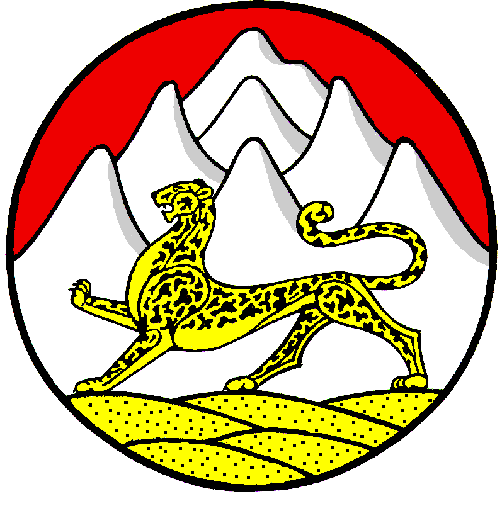 Администрация местного самоуправления Гизельского сельского поселения Пригородного районаРеспублики Северная Осетия - Алания